Příloha č. 1 Karta osobního motorového vozidla Škoda Fabia RZ 5U90958Popis nabízeného motorového vozidla:minimální kupní cena:	70.000,00 Kčznačka vozu:	Škoda Fabia KombiRZ:	5U90958barva:	šedá pastelová metalízaVIN:	TMBGC25JXA3067305rok výroby:	2009pořizovací cena:	310. 991,99 Kčpočet ujetých kilometrů:	180 404 kmtyp paliva:	benzinmax. výkon (kW) ot (min-1):	63.0/5 000zdvih. objem (cm3):	1.390,0převodovka:	MANSTK do:	11/2025způsob nabytí vozidla:	přímý nákup, první majitel mimořádná výbava:                    výbava Ambiente další příslušenství:                      sada zimních  pneumatiktechnický stav vozidla:	    odpovídá době provozu a počtu ujetých kilometrů, interiér                                                   a výbava vozidla je úměrně opotřebena. Na vozidle                                                    byl prováděn pravidelný servis dle pokynů výrobce                                                    v autorizovaných servisech.Informace o vozidle a možnost prohlídky:Vozidlo se nachází na Krajské státní zastupitelství v Ústí nad Labem, Dlouhá 1/12, 400 01 Ústí nad Labem. Pro podrobnější informace o nabízeném vozidle včetně možnosti prohlídky kontaktujte:Krajské státní zastupitelství v Ústí nad LabemDlouhá 1/12, 400 01 Ústí nad LabemxxxxxxxxxxxxxxxxxxxxxxxxxxxxxxxxxxxxxxxxxxxxxE-mail: xxxxxxxxxxxxxxxxxxxxxxxxInformativní fotodokumentace vozidla: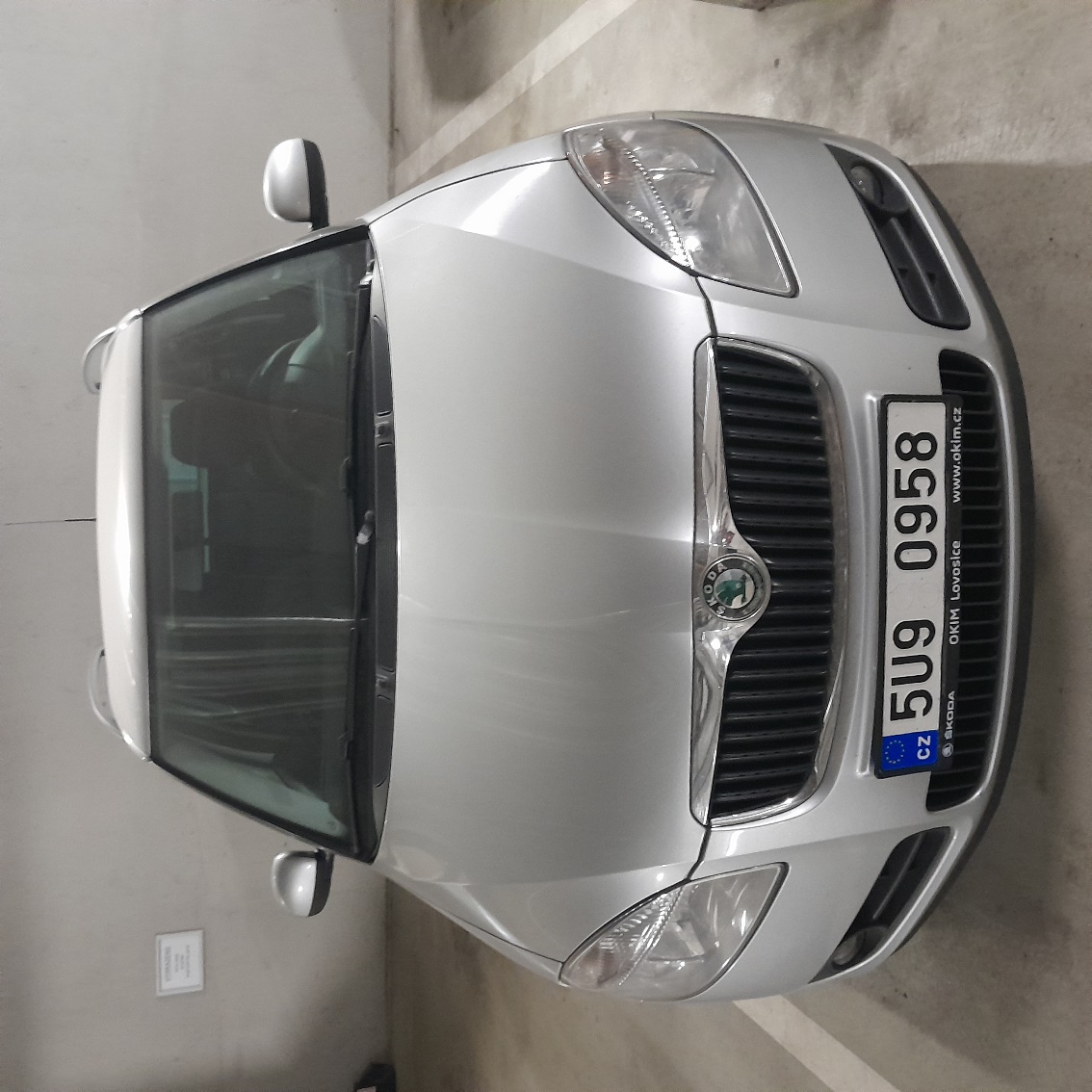 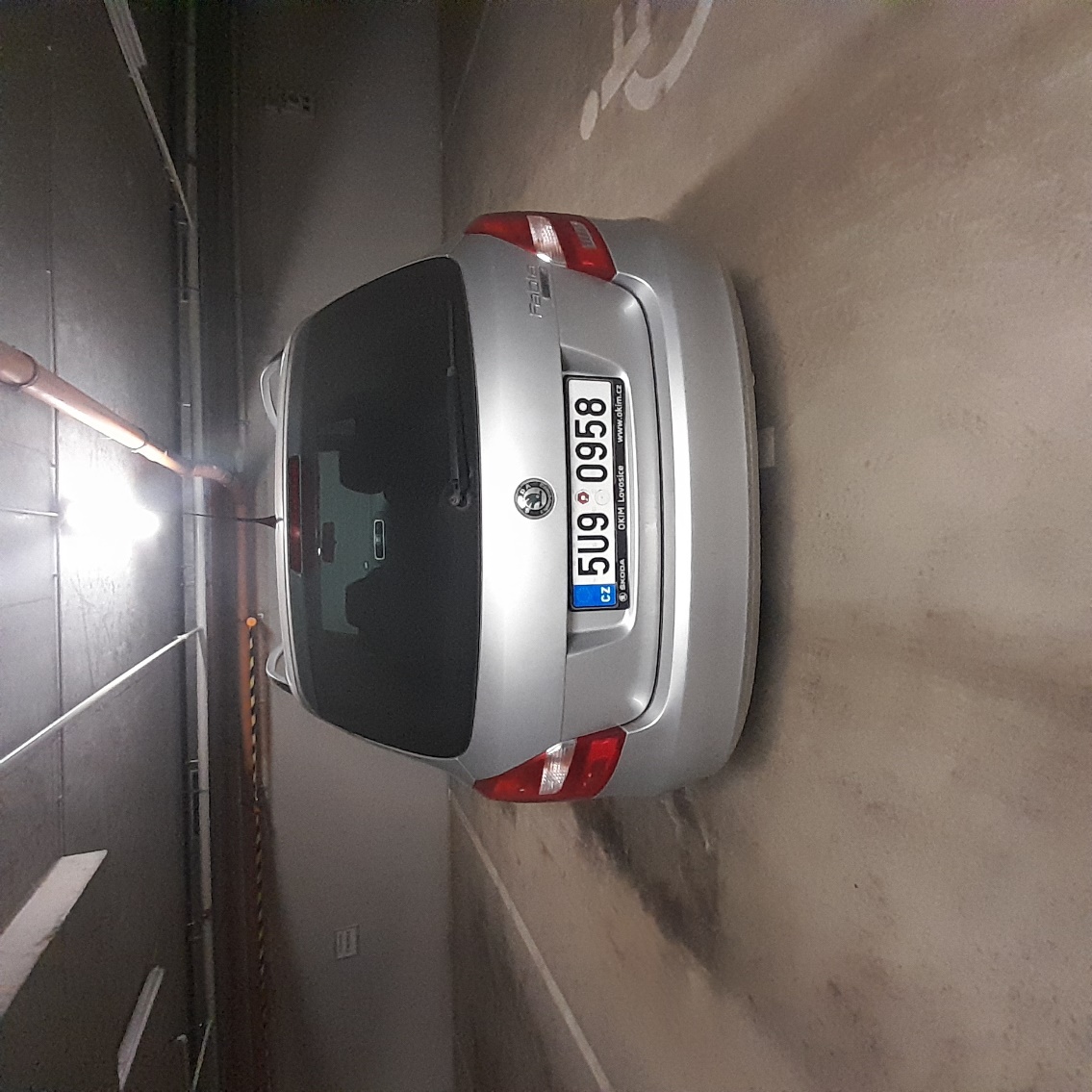 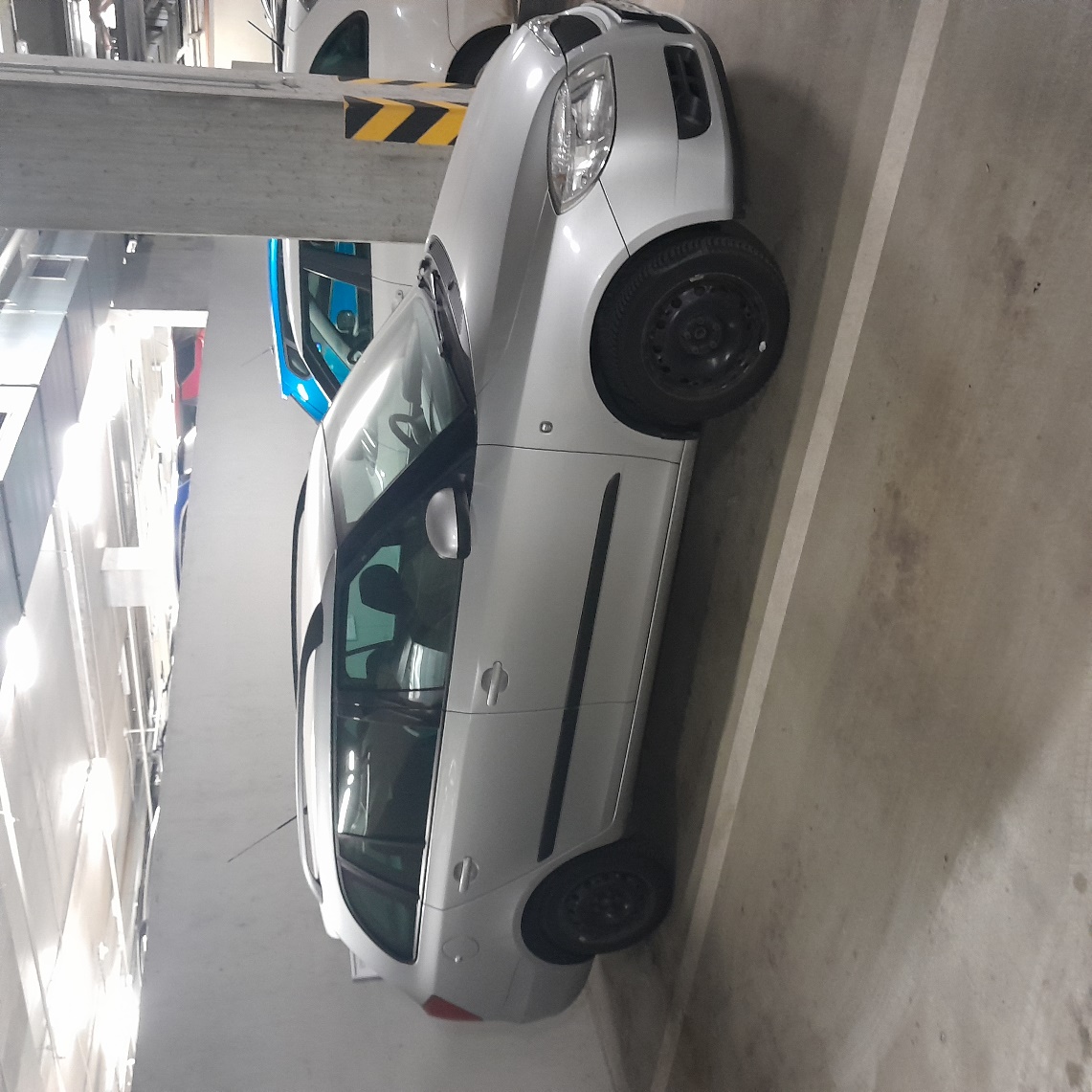 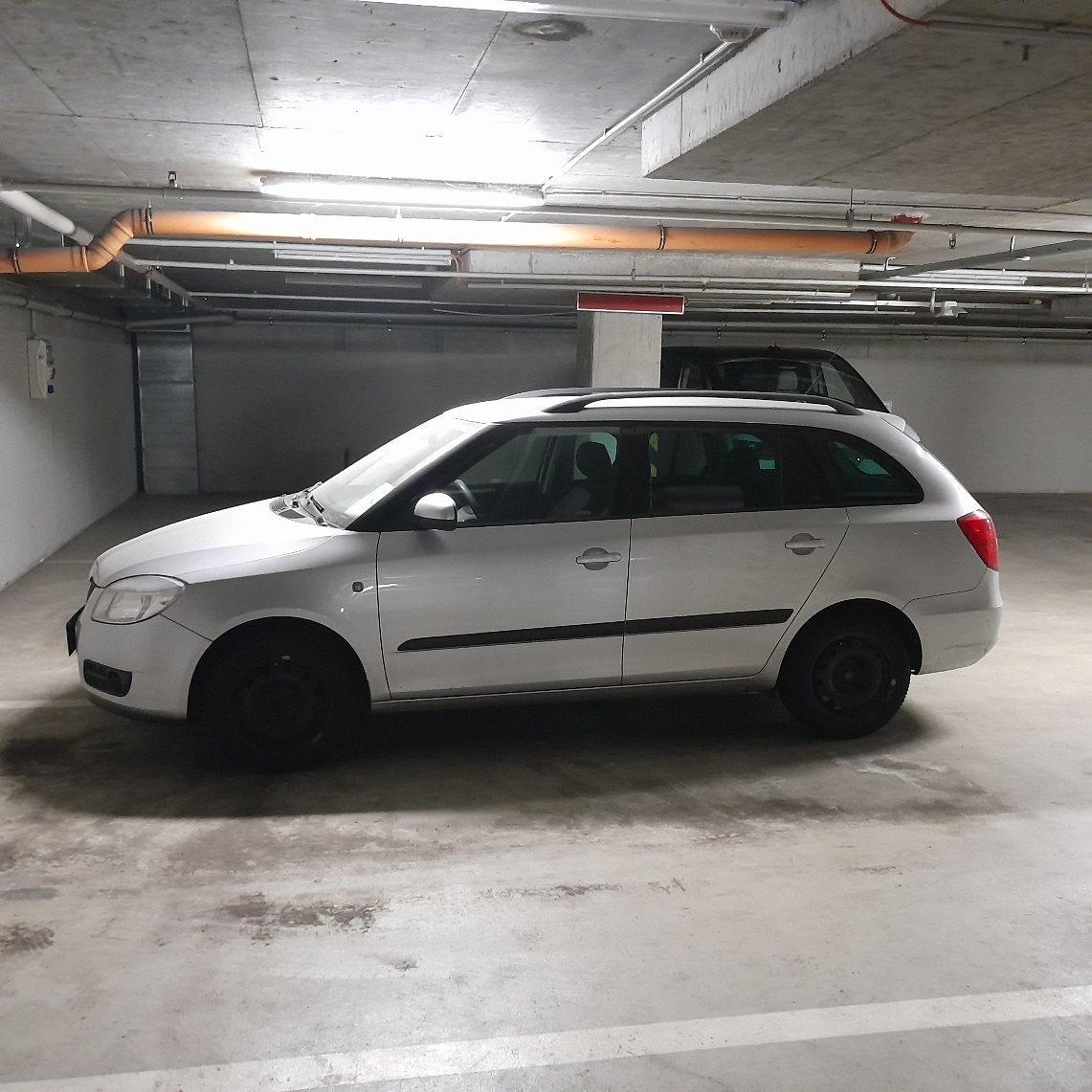 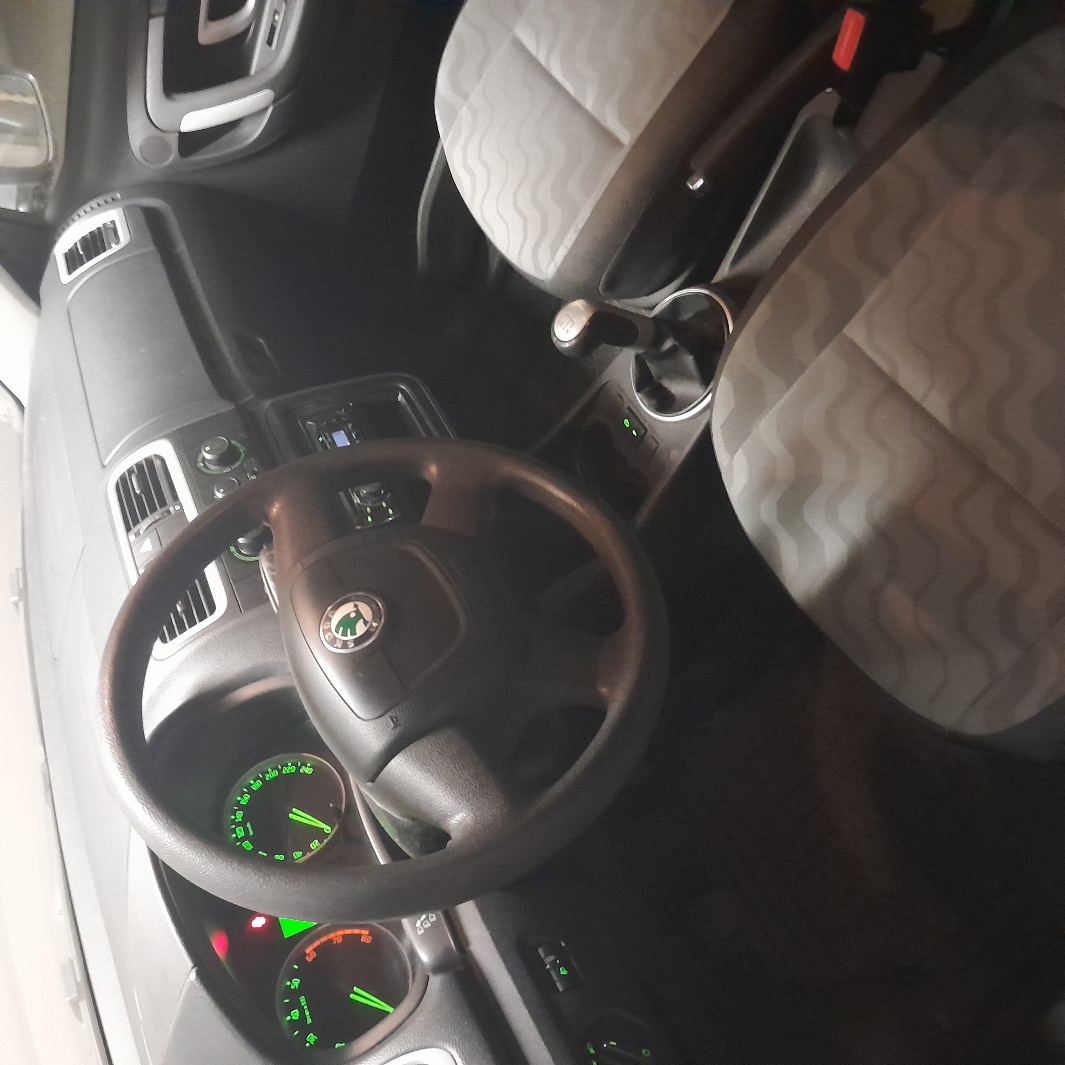 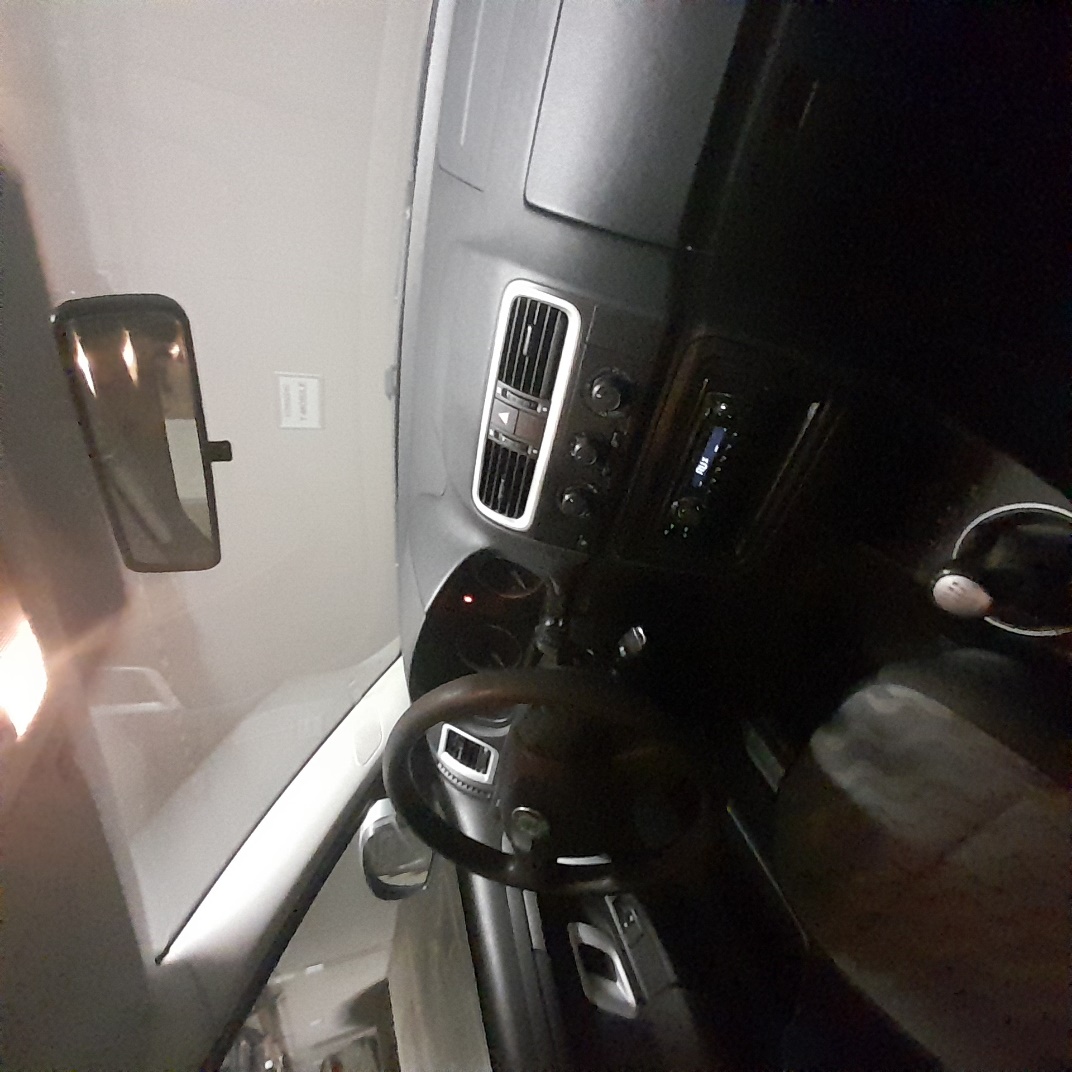 Za správnost: xxxxxxxxxxxxxxxxxx